Reiterverein KollmarIn diesem Jahr werden wir unser Reiterwochenende,von Freitag, den 20.09.2024 bis Sonntag, den 22.09.2024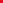 zum zweiten Mal auf Gut Ludwigsburg in Waabs an der Eckernförder Bucht verbringen.Da uns nur eine geringe Anzahl von 10 Wohnungen (35 Schlafplätzen) zur Verfügung stehen, wird es in diesem Jahr so sein, dass nach demDatum des Zahlungseinganges und der Anmeldung die Plätze vergeben werden!Überweisung bitte an: RV Kollmar                                   Gut Ludwigsburg + Name des / der Teilnehmers / Teilnehmer                                   IBAN: DE 58 2225 0020 0003 0350 42                                   BIC:   NOLADE21WHOSollte eine angemeldete Person an dem Wochenende nicht teilnehmen können, gibt es keine Rückerstattung der Anmeldegebühr!                                         oder:Der Teilnehmer müsste sich eigenständig um einen Ersatz aus dem RV-Kollmarkümmern.Wir bitten um Verständnis, dass wir darauf dringen müssen, dass der Preis für die bereits angemeldete (überwiesene) Person für das Reiterwochenende nicht zurück-erstattet werden kann, da sonst die knappe Kalkulation nicht stimmen würde.Preise:   Erwachsene                   150,-- Euro pro Person (ohne Reiten)               Kinder bis 18 Jahre        130,-- Euro pro Person (inklusive Reiten)               eigenes Pferd / Pony        30,-- Euro pro Tag (inklusive Stroh und Heu/Silo)               Hunde                               10,-- Euro pro Tagenthaltene Verpflegung: Freitag + Samstag Abendessen                                          Samstag + Sonntag Frühstück + Mittagessen,Handtücher, Bettwäsche (Bettbezug + Kissenbezug / Laken) bitte selbst mitbringen!Reiten:    Führkinder:    Halle oder Ausritt mit einem Elternteil am PonyKinder, die eigenständig sicher traben können:  Freitag 30/45 Minuten Halle                                                                                  Sa. 90 Min. Ausritt oder Halle                                                                                  Sonntag 60 Min. Ausritt                Jugendliche:  Freitag 60 Minuten Ausritt                                        Samstag 120 Minuten Ausritt                                        Sonntag 60 Minuten Ausritt                Erwachsene: je Ausritt 25,-- Euro (für 60 Minuten!)                                       Ausritte werden vor Ort bezahlt!!!Für die Kinder, die ohne Eltern mitkommen:Bitte gebt die Krankenversicherungskarte und den Impfpass in einem verschlossenen Briefumschlag mit Name des Kindes und Eurer Telefonnummer versehen an einElternteil Eures Vertrauens mit, die auch während des gesamten Reiterwochenendes die Verantwortung des Kindes mit übernehmen werden!Eine Kutschfahrt im Planwagen mit ca. 15 Personen kann gegen einen Aufpreis voninsgesamt 100,-- Euro vor Ort zusätzlich gebucht werden.Anmeldungen bis zum 01.08.2024 an:Astrid Marth, Neuer Weg 13 in 25377 Kollmar Tel.: 04128-1330 o. 0176-61400161oder mailen an: a.marth@alice-dsl.netSuse Labuj, Langenbrooker Str.1, 25377 Kollmar Tel.: 04128-1326 o.0152-02036880oder mailen an: stefan.labuj@t-online.de Wir wünschen allen Teilnehmern schon jetzt viel Freude mit den Pferden in derschönen Natur.Euer Festausschuss 